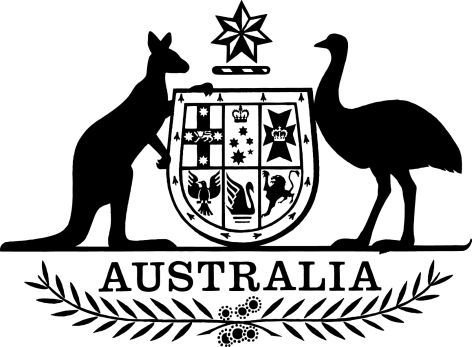 Telecommunications (Protecting Australians from Terrorist or Violent Criminal Material) Direction (No. 1) 2019I, Julie Inman Grant, eSafety Commissioner, give the following direction.Dated 6 September 2019 				Julie Inman Grant eSafety CommissionerContents1  Name	12  Commencement	13  Authority	14  Definitions	15  Direction	16  Expiry	1Schedule		21  NameThis instrument is the Telecommunications (Protecting Australians from Terrorist or Violent Criminal Material) Direction (No. 1) 2019.2  Commencement		This instrument commences on the day after it is registered on the Federal Register of Legislation.3  Authority		This instrument is made under subsection 581(2A) of the Telecommunications Act 1997.4  Definitions		In this instrument:block, in relation to a website, means to implement a mechanism that will prevent access to the website by an end-user located in Australia who is a customer of the relevant service provider. list of websites hosting terrorist or violent criminal material (No.1) means a list maintained by the eSafety Commissioner in writing of websites that the Commissioner is satisfied make available material relating to the Christchurch shooting in March 2019 that promotes, incites or instructs in terrorist acts or violent crimes, and from which Australians should be protected from access or exposure.relevant service providers means the service providers listed in the Schedule.terrorist act has the same meaning as in the Enhancing Online Safety (Protecting Australians from Terrorist or Violent Criminal Material) Legislative Rule 2019.violent crime has the same meaning as in the Enhancing Online Safety (Protecting Australians from Terrorist or Violent Criminal Material) Legislative Rule 2019.5  Direction		I direct the relevant service providers to block the websites included in the list of websites hosting terrorist or violent criminal material (No.1) as existing from time to time.6  Expiry		This instrument expires 6 months after it commences, as if it had been repealed by another instrument. ScheduleFoxtel Management Pty Limited (ACN 068 671 938)Optus ADSL Pty Ltd (ACN 138 676 356)  Optus Internet Pty Ltd (ACN 083 164 532)  Optus Mobile Pty Ltd (ACN 054 365 696)  Optus Networks Pty Ltd (ACN 008 570 330)  Optus Satellite Pty Ltd (ACN 091 790 313)  Optus Wholesale Pty Ltd (ACN 092 227 551)  Uecomm Operations Pty Ltd (ACN 093 504 100)  Virgin Mobile (Australia) Pty Ltd (ACN 092 726 442)  Pacnet Internet (A) Pty Ltd (ACN 085 213 690) Pacnet Services (A) Pty Ltd (ACN 056 783 852) Telstra Corporation Ltd (ACN 051 775 556)AAPT Limited (ACN 052 082 416)  Chariot Pty Ltd (ACN 088 377 860) iiNet Limited (ACN 068 628 937)  Internode Pty Ltd (ACN 052 008 581) TPG Internet Pty Ltd (ACN 068 383 737)  Westnet Pty Ltd (ACN 086 416 908) 2Talk Pty Ltd (ACN 161 656 499)Amcom IP Tel Pty Ltd (ACN 065 092 962)Amnet Broadband Pty Ltd (ACN 092 472 350)Clubtelco Pty Ltd (ACN 144 488 620)Dodo Services Pty Ltd (ACN 158 289 331)Eftel Corporate Pty Ltd (ACN 154 634 054)Eftel Retail Pty Ltd (ACN 092 667 126)Eftel Wholesale Pty Ltd (ACN 123 409 058)Engin Pty Ltd (ACN 080 250 371)M2 Commander Pty Ltd (ACN 136 950 082)M2 Wholesale Pty Ltd (ACN 119 220 843)M2 Wholesale Services Pty Ltd (ACN 071 659 348)Nextgen Networks Pty Ltd (ACN 094 147 403)Primus Network (Australia) Pty Ltd (ACN 109 142 216)Primus Telecommunications (Australia) Pty Ltd (ACN 061 754 943)Primus Telecommunications Pty Ltd (ACN 071 191 396)Vocus Pty Ltd (ACN 127 842 853)Wholesale Communications Group Pty Ltd (ACN 109 626 011)Kogan Mobile Operations Pty Ltd (ACN 603 162 714) Kogan Mobile Pty Ltd (ACN 150 279 342) Lebara Australia Pty Ltd (ACN 132 846 738) Macquarie Telecom Carrier Services Pty Limited (ACN 082 931 020) Macquarie Telecom Group Limited (ACN 056 712 228) Macquarie Telecom Pty Limited (ACN 082 930 916) TPC Consolidated Limited (ACN 073 079 268)Truephone Pty Ltd (ACN 156 361 867) Vodafone Australia Pty Limited (ACN 056 161 043) Vodafone Network Pty Limited (ACN 081 918 461) Vodafone Pty Limited (ACN 062 954 554) 